NIT, 20. 5. 2020 (2 uri)O nevarnih snovehNajprej pa še ponovi o gostoti. 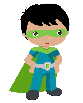 Kako bi nekomu iz prvega razreda na čimbolj enostaven način razložil, kaj pomeni gostota? Zdaj pa si oglej slike  in preberi o nevarnih snoveh, ki jih najdeš v interaktivnem gradivu na https://www.radovednih-pet.si/vsebine/rp5-nit-sdz-osn/Reši tudi nalogo na tej strani. Učbenik, str. 92, 93Preberi strip in ostalo besedilo na obeh straneh. Oglej si slike. Razmisli. Zapis v zvezek*Zapis v zvezek fotografiraj in mi prosim fotografijo pošlji. 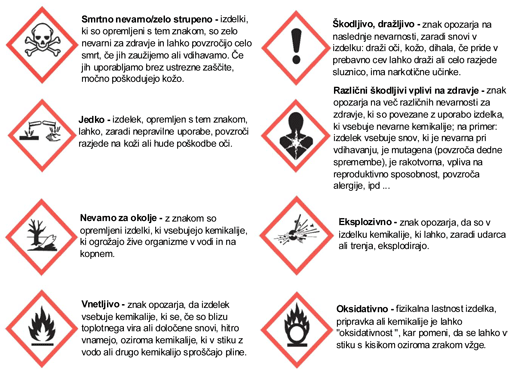 O NEVARNIH SNOVEHSnovi, ki jih pogosto uporabljamo, so lahko vnetljive, jedke, strupene in okolju nevarne.Take snovi označujemo z dogovorjenimi znaki, ki so po vsem svetu enaki. Nevarne snovi shranjujemo v originalni embalaži na varnem mestu. Tekočine, nevarne za zdravje, SO običajno zaprte s pokrovčkom, ki se težko odpre.Doma poišči embalažo, ki je označena z znakom za nevarno snov. Zapiši ime te snovi in preriši  dogovorjeni znak, ki opozarja na nevarnost. Razmisli o morebitnih nesrečah, ki bi se lahko zgodile. Kako bi v tem primeru ukrepal/a? 